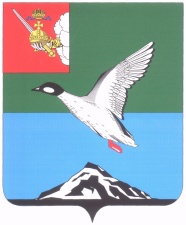 АДМИНИСТРАЦИЯ ЧЕРЕПОВЕЦКОГО МУНИЦИПАЛЬНОГО РАЙОНА П О С Т А Н О В Л Е Н И Еот 14.09.2017 									         № 2629г. ЧереповецО внесении изменений в Положение о порядке применения взысканий за несоблюдение муниципальными служащими администрации  района ограничений и запретов, требований о предотвращении или об урегулировании конфликта интересов и неисполнение обязанностей, установленных в целях противодействия коррупцииВ соответствии со статьей 27.1 Федерального закона от 02.03.2007              № 25-ФЗ «О муниципальной службе в Российской Федерации», статьей 13 Федерального закона от 25.12.2008 № 273-ФЗ «О противодействии коррупции», статьей 193 Трудового кодекса Российской Федерации   ПОСТАНОВЛЯЮ:1. Внести изменения в Положение о порядке применения взысканий               за несоблюдение муниципальными служащими администрации района ограничений и запретов, требований о предотвращении или                                  об урегулировании конфликта интересов и неисполнение обязанностей, установленных в целях противодействия коррупции, утвержденное постановлением администрации района, от 22.05.2014 № 1337, изложив пункт 13 в следующей редакции:«13. Взыскание за совершение коррупционного правонарушения применяется не позднее шести месяцев со дня поступления информации                        о совершении коррупционного правонарушения.».2. Настоящее постановление подлежит официальному опубликованию в газете «Сельская новь» и размещению на официальной сайте  Череповецкого муниципального района в информационно-телекоммуникационной сети Интернет.Глава района                                                                                  Н.В. Виноградов